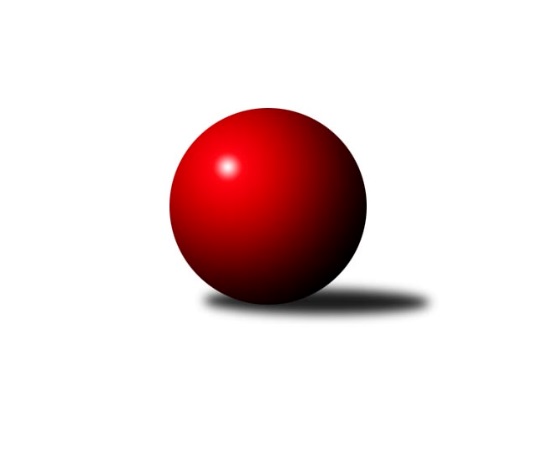 Č.12Ročník 2019/2020	22.2.2020Nejlepšího výkonu v tomto kole: 3382 dosáhlo družstvo: SK Žižkov Praha2. KLZ A 2019/2020Výsledky 12. kolaSouhrnný přehled výsledků:SK Žižkov Praha	- TJ Bižuterie Jablonec nad Nisou	7:1	3382:3153	15.5:8.5	11.1.SKK Jičín	- TJ Sparta Kutná Hora	4:4	3147:3112	12.0:12.0	22.2.KK Jiří Poděbrady	- TJ Sokol Chýnov	5:3	3095:3021	13.0:11.0	22.2.TJ Jiskra Hazlov 	- TJ Lokomotiva Ústí n. L.	8:0	3284:3018	17.0:7.0	22.2.SKK Náchod B	- TJ Loko České Budějovice 	6:2	3196:3104	14.0:10.0	22.2.Tabulka družstev:	1.	SKK Náchod B	12	8	0	4	58.0 : 38.0 	163.5 : 124.5 	 3205	16	2.	TJ Jiskra Hazlov	12	8	0	4	58.0 : 38.0 	151.5 : 136.5 	 3144	16	3.	SK Žižkov Praha	13	7	2	4	67.0 : 37.0 	185.0 : 127.0 	 3169	16	4.	SKK Jičín	12	6	2	4	49.0 : 47.0 	141.5 : 146.5 	 3118	14	5.	TJ Sparta Kutná Hora	12	6	1	5	55.0 : 41.0 	146.5 : 141.5 	 3072	13	6.	TJ Loko České Budějovice	12	5	3	4	52.0 : 44.0 	157.0 : 131.0 	 3111	13	7.	TJ Bižuterie Jablonec nad Nisou	12	6	1	5	49.0 : 47.0 	134.5 : 153.5 	 3079	13	8.	TJ Lokomotiva Ústí n. L.	12	5	0	7	38.0 : 58.0 	139.0 : 149.0 	 3032	10	9.	KK Jiří Poděbrady	13	3	1	9	36.0 : 68.0 	130.5 : 181.5 	 3055	7	10.	TJ Sokol Chýnov	12	2	0	10	26.0 : 70.0 	115.0 : 173.0 	 3017	4Podrobné výsledky kola:	 SK Žižkov Praha	3382	7:1	3153	TJ Bižuterie Jablonec nad Nisou	Lucie Řehánková	151 	 147 	 160 	140	598 	 3:1 	 567 	 142	149 	 142	134	Olga Syková	Hedvika Mizerová	117 	 146 	 127 	159	549 	 2:2 	 517 	 134	121 	 142	120	Lenka Stejskalová	Kateřina Katzová	149 	 140 	 123 	140	552 	 3:1 	 534 	 136	128 	 134	136	Iveta Seifertová st.	Blanka Mizerová	153 	 136 	 148 	140	577 	 4:0 	 480 	 109	107 	 139	125	Zdeňka Kvapilová	Blanka Mašková	141 	 118 	 151 	133	543 	 1.5:2.5 	 543 	 141	131 	 125	146	Jana Florianová	Lenka Boštická	163 	 115 	 138 	147	563 	 2:2 	 512 	 116	128 	 146	122	Jana Gembecovározhodčí: Michal TruksaNejlepší výkon utkání: 598 - Lucie Řehánková	 SKK Jičín	3147	4:4	3112	TJ Sparta Kutná Hora	Helena Šamalová	119 	 130 	 123 	131	503 	 1:3 	 535 	 131	146 	 137	121	Jana Abrahámová	Petra Abelová	126 	 135 	 142 	129	532 	 2:2 	 535 	 139	139 	 133	124	Eva Renková	Monika Hercíková	146 	 125 	 129 	139	539 	 2.5:1.5 	 510 	 118	138 	 129	125	Hana Barborová	Dana Viková *1	119 	 123 	 127 	136	505 	 1.5:2.5 	 541 	 149	134 	 122	136	Jitka Bulíčková	Lenka Vávrová	121 	 135 	 150 	138	544 	 3:1 	 451 	 128	103 	 110	110	Klára Miláčková	Alena Šedivá	138 	 144 	 119 	123	524 	 2:2 	 540 	 137	138 	 126	139	Ivana Kopeckározhodčí: vedoucí družstevstřídání: *1 od 66. hodu Marie KolářováNejlepší výkon utkání: 544 - Lenka Vávrová	 KK Jiří Poděbrady	3095	5:3	3021	TJ Sokol Chýnov	Lada Tichá	119 	 148 	 115 	155	537 	 2:2 	 464 	 120	107 	 117	120	Eliška Černá	Lenka Honzíková	134 	 128 	 125 	119	506 	 2:2 	 512 	 142	146 	 112	112	Miroslava Cízlerová	Michaela Weissová	122 	 112 	 122 	133	489 	 2:2 	 511 	 138	128 	 116	129	Věra Návarová	Michaela Moravcová	119 	 123 	 152 	120	514 	 2:2 	 495 	 130	122 	 120	123	Jana Takáčová	Zuzana Holcmanová	117 	 110 	 128 	124	479 	 1:3 	 528 	 135	143 	 133	117	Alena Kovandová	Zdeňka Dejdová	151 	 137 	 146 	136	570 	 4:0 	 511 	 120	129 	 129	133	Dita Kotorovározhodčí: Jiří MiláčekNejlepší výkon utkání: 570 - Zdeňka Dejdová	 TJ Jiskra Hazlov 	3284	8:0	3018	TJ Lokomotiva Ústí n. L.	Marta Kořanová	124 	 144 	 140 	135	543 	 3:1 	 501 	 136	131 	 121	113	Šárka Vohnoutová	Eva Kotalová	120 	 127 	 145 	133	525 	 2:2 	 520 	 122	133 	 136	129	Věra Slezáčková	Tereza Bendová	138 	 112 	 161 	139	550 	 3:1 	 476 	 110	105 	 121	140	Eliška Holakovská	Klára Perglerová	133 	 129 	 117 	139	518 	 2:2 	 499 	 124	131 	 118	126	Barbora Vašáková	Linda Lidman	137 	 161 	 145 	154	597 	 4:0 	 491 	 128	119 	 132	112	Eva Jandíková	Karoline Utikalová	145 	 134 	 138 	134	551 	 3:1 	 531 	 139	126 	 141	125	Tereza Odstrčilovározhodčí: Norbert SchneiderNejlepší výkon utkání: 597 - Linda Lidman	 SKK Náchod B	3196	6:2	3104	TJ Loko České Budějovice 	Karolína Kovaříková	141 	 128 	 148 	120	537 	 3:1 	 522 	 125	125 	 145	127	Martina Tomiová	Kateřina Gintarová	117 	 143 	 121 	138	519 	 2:2 	 503 	 127	132 	 125	119	Zdeňa Štruplová	Michaela Dušková	132 	 115 	 130 	130	507 	 2:2 	 527 	 126	153 	 139	109	Alena Čampulová	Denisa Kovačovičová	132 	 126 	 128 	125	511 	 0:4 	 610 	 158	142 	 145	165	Miroslava Vondrušová	Denisa Nálevková	140 	 130 	 161 	121	552 	 3:1 	 521 	 123	124 	 142	132	Milada Šafránková	Helena Mervartová	133 	 144 	 147 	146	570 	 4:0 	 421 	 110	106 	 103	102	Lucie Klojdovározhodčí: Jaroslav DynteraNejlepší výkon utkání: 610 - Miroslava VondrušováPořadí jednotlivců:	jméno hráče	družstvo	celkem	plné	dorážka	chyby	poměr kuž.	Maximum	1.	Linda Lidman 	TJ Jiskra Hazlov 	563.87	376.9	186.9	3.5	6/7	(597)	2.	Helena Mervartová 	SKK Náchod B	559.38	367.7	191.7	4.9	6/7	(596)	3.	Lucie Vrbatová 	TJ Jiskra Hazlov 	550.50	366.7	183.8	3.9	6/7	(589)	4.	Tereza Odstrčilová 	TJ Lokomotiva Ústí n. L.	548.20	370.9	177.3	5.6	6/7	(576)	5.	Lenka Boštická 	SK Žižkov Praha	547.16	367.6	179.6	3.7	7/7	(617)	6.	Denisa Nálevková 	SKK Náchod B	543.69	361.9	181.7	6.1	7/7	(573)	7.	Lenka Vávrová 	SKK Jičín	543.17	361.3	181.9	4.2	6/7	(570)	8.	Denisa Kovačovičová 	SKK Náchod B	540.83	365.9	174.9	6.0	6/7	(561)	9.	Kateřina Katzová 	SK Žižkov Praha	539.80	362.4	177.4	6.6	5/7	(601)	10.	Blanka Mašková 	SK Žižkov Praha	538.72	370.1	168.6	5.0	6/7	(588)	11.	Jitka Bulíčková 	TJ Sparta Kutná Hora	538.28	359.4	178.9	5.9	6/7	(572)	12.	Milada Šafránková 	TJ Loko České Budějovice 	537.19	371.4	165.8	3.6	7/7	(575)	13.	Veronika Kulová 	TJ Loko České Budějovice 	535.93	362.4	173.5	5.7	6/7	(560)	14.	Adéla Víšová 	SKK Náchod B	535.90	360.8	175.2	5.0	5/7	(594)	15.	Barbora Vašáková 	TJ Lokomotiva Ústí n. L.	533.87	356.0	177.9	5.1	6/7	(612)	16.	Eva Renková 	TJ Sparta Kutná Hora	533.33	370.3	163.0	6.8	6/7	(570)	17.	Olga Syková 	TJ Bižuterie Jablonec nad Nisou	532.49	365.6	166.9	7.1	7/7	(567)	18.	Helena Šamalová 	SKK Jičín	531.30	359.4	171.9	6.0	5/7	(555)	19.	Jana Florianová 	TJ Bižuterie Jablonec nad Nisou	531.26	357.2	174.1	3.5	7/7	(558)	20.	Alena Kovandová 	TJ Sokol Chýnov	530.33	357.7	172.7	3.9	7/7	(578)	21.	Karolína Kovaříková 	SKK Náchod B	529.40	355.9	173.5	6.4	7/7	(544)	22.	Lucie Slavíková 	SKK Náchod B	528.73	369.1	159.7	6.7	5/7	(570)	23.	Jitka Šklíbová 	TJ Bižuterie Jablonec nad Nisou	528.07	358.5	169.5	7.5	5/7	(558)	24.	Lucie Řehánková 	SK Žižkov Praha	527.64	358.7	168.9	5.8	7/7	(609)	25.	Marta Kořanová 	TJ Jiskra Hazlov 	527.60	356.3	171.3	6.9	6/7	(591)	26.	Karoline Utikalová 	TJ Jiskra Hazlov 	527.24	358.7	168.5	4.4	7/7	(559)	27.	Lenka Honzíková 	KK Jiří Poděbrady	523.76	355.7	168.1	5.9	7/8	(553)	28.	Hedvika Mizerová 	SK Žižkov Praha	523.47	361.3	162.1	6.2	6/7	(564)	29.	Miroslava Vondrušová 	TJ Loko České Budějovice 	522.36	360.8	161.6	6.9	6/7	(610)	30.	Jana Abrahámová 	TJ Sparta Kutná Hora	521.96	353.1	168.9	7.1	6/7	(556)	31.	Ivana Kopecká 	TJ Sparta Kutná Hora	519.77	352.8	167.0	6.4	6/7	(567)	32.	Věra Slezáčková 	TJ Lokomotiva Ústí n. L.	519.76	356.2	163.6	8.2	5/7	(619)	33.	Zuzana Holcmanová 	KK Jiří Poděbrady	518.64	348.3	170.4	8.0	7/8	(588)	34.	Dana Viková 	SKK Jičín	518.19	356.6	161.6	7.3	7/7	(559)	35.	Martina Tomiová 	TJ Loko České Budějovice 	517.74	359.9	157.8	7.8	7/7	(541)	36.	Alena Šedivá 	SKK Jičín	516.20	358.6	157.6	6.8	5/7	(544)	37.	Dita Kotorová 	TJ Sokol Chýnov	516.17	354.7	161.5	8.6	7/7	(611)	38.	Irini Sedláčková 	SK Žižkov Praha	514.80	352.3	162.5	7.2	6/7	(572)	39.	Zdeňka Dejdová 	KK Jiří Poděbrady	513.90	356.9	157.0	6.9	8/8	(570)	40.	Tereza Bendová 	TJ Jiskra Hazlov 	513.67	350.1	163.6	7.4	6/7	(586)	41.	Šárka Vohnoutová 	TJ Lokomotiva Ústí n. L.	513.23	347.0	166.3	7.4	7/7	(545)	42.	Zdeňa Štruplová 	TJ Loko České Budějovice 	510.24	361.6	148.6	9.1	7/7	(539)	43.	Iveta Seifertová  st.	TJ Bižuterie Jablonec nad Nisou	509.26	349.5	159.8	8.6	7/7	(560)	44.	Alena Čampulová 	TJ Loko České Budějovice 	507.17	350.6	156.6	9.4	7/7	(531)	45.	Jana Balzerová 	TJ Lokomotiva Ústí n. L.	505.03	351.3	153.7	9.2	6/7	(551)	46.	Eva Kotalová 	TJ Jiskra Hazlov 	504.80	352.0	152.8	8.3	7/7	(542)	47.	Věra Návarová 	TJ Sokol Chýnov	502.62	354.2	148.5	10.4	7/7	(546)	48.	Jana Gembecová 	TJ Bižuterie Jablonec nad Nisou	501.10	344.0	157.1	9.7	7/7	(541)	49.	Miroslava Cízlerová 	TJ Sokol Chýnov	501.06	347.2	153.9	9.8	6/7	(526)	50.	Lada Tichá 	KK Jiří Poděbrady	499.34	349.8	149.5	10.1	8/8	(537)	51.	Lenka Stejskalová 	TJ Bižuterie Jablonec nad Nisou	499.20	348.2	151.0	9.5	7/7	(536)	52.	Magdaléna Moravcová 	KK Jiří Poděbrady	498.89	343.7	155.2	9.8	7/8	(570)	53.	Hana Barborová 	TJ Sparta Kutná Hora	493.75	343.0	150.8	10.7	6/7	(536)	54.	Klára Miláčková 	TJ Sparta Kutná Hora	489.03	339.6	149.5	10.4	6/7	(576)	55.	Eva Jandíková 	TJ Lokomotiva Ústí n. L.	479.90	344.2	135.7	13.0	7/7	(516)		Kamila Dvořáková 	TJ Sparta Kutná Hora	538.20	354.2	184.0	2.1	4/7	(582)		Iveta Seifertová  ml.	TJ Bižuterie Jablonec nad Nisou	533.00	357.0	176.0	12.0	1/7	(533)		Barbora Lokvencová 	SKK Náchod B	531.50	355.5	176.0	4.0	2/7	(533)		Monika Hercíková 	SKK Jičín	528.17	360.2	168.0	4.3	3/7	(554)		Petra Abelová 	SKK Jičín	528.13	359.1	169.0	4.8	4/7	(544)		Eliška Boučková 	SKK Náchod B	528.13	359.9	168.3	5.0	4/7	(607)		Lenka Chalupová 	TJ Lokomotiva Ústí n. L.	527.00	357.5	169.5	6.5	4/7	(550)		Blanka Mizerová 	SK Žižkov Praha	525.95	351.6	174.4	3.6	4/7	(592)		Michaela Moravcová 	KK Jiří Poděbrady	522.83	358.8	164.0	10.2	3/8	(536)		Michaela Nožičková 	SKK Jičín	521.83	351.5	170.3	7.5	3/7	(546)		Kateřina Gintarová 	SKK Náchod B	519.00	351.0	168.0	8.0	1/7	(519)		Denisa Kroupová 	SKK Jičín	514.69	349.6	165.1	7.5	4/7	(538)		Klára Perglerová 	TJ Jiskra Hazlov 	514.50	363.5	151.0	8.5	1/7	(518)		Zuzana Mihálová 	TJ Sokol Chýnov	510.33	357.3	153.0	8.8	3/7	(542)		Marie Říhová 	SKK Jičín	509.00	357.5	151.5	8.1	4/7	(536)		Michaela Dušková 	SKK Náchod B	507.00	339.0	168.0	8.0	1/7	(507)		Milena Mankovecká 	SKK Náchod B	506.50	356.0	150.5	10.0	2/7	(538)		Jana Takáčová 	TJ Sokol Chýnov	506.33	358.7	147.7	9.3	3/7	(515)		Michaela Weissová 	KK Jiří Poděbrady	500.00	344.9	155.1	8.2	5/8	(551)		Vlasta Kohoutová 	KK Jiří Poděbrady	494.40	343.6	150.8	10.6	5/8	(547)		Tereza Kovandová 	TJ Sokol Chýnov	482.63	334.1	148.5	11.9	2/7	(536)		Jolana Jelínková 	TJ Sokol Chýnov	481.00	344.9	136.1	14.7	4/7	(531)		Marcela Bořutová 	TJ Lokomotiva Ústí n. L.	480.33	324.3	156.0	9.7	1/7	(493)		Andrea Trampuschová 	TJ Jiskra Hazlov 	479.00	339.8	139.3	10.8	1/7	(503)		Eliška Černá 	TJ Sokol Chýnov	476.75	335.8	141.0	11.6	4/7	(493)		Hana Peroutková 	TJ Sokol Chýnov	476.00	340.0	136.0	13.0	1/7	(476)		Anna Sailerová 	SK Žižkov Praha	474.00	336.0	138.0	11.0	1/7	(474)		Marie Adamcová 	TJ Sparta Kutná Hora	473.33	330.7	142.7	14.7	3/7	(514)		Eliška Holakovská 	TJ Lokomotiva Ústí n. L.	473.00	341.3	131.8	18.5	2/7	(493)		Lucie Klojdová 	TJ Loko České Budějovice 	459.33	329.7	129.7	17.0	3/7	(506)		Zdeňka Kvapilová 	TJ Bižuterie Jablonec nad Nisou	456.00	338.3	117.7	17.2	3/7	(480)		Blanka Roubková 	TJ Sokol Chýnov	453.50	323.5	130.0	14.5	2/7	(484)		Markéta Bendová 	TJ Jiskra Hazlov 	453.00	338.0	115.0	15.0	1/7	(453)		Jana Komancová 	TJ Jiskra Hazlov 	449.00	328.0	121.0	16.0	1/7	(449)		Barbora Jarkovská 	TJ Lokomotiva Ústí n. L.	431.00	326.0	105.0	23.0	1/7	(431)Sportovně technické informace:Starty náhradníků:registrační číslo	jméno a příjmení 	datum startu 	družstvo	číslo startu23840	Lucie Klojdová	22.02.2020	TJ Loko České Budějovice 	1x18123	Klára Perglerová	22.02.2020	TJ Jiskra Hazlov 	1x23642	Eliška Černá	22.02.2020	TJ Sokol Chýnov	2x23254	Kateřina Gintarová	22.02.2020	SKK Náchod B	1x104	Marie Kolářová	22.02.2020	SKK Jičín	1x
Hráči dopsaní na soupisku:registrační číslo	jméno a příjmení 	datum startu 	družstvo	Program dalšího kola:13. kolo29.2.2020	so	10:00	TJ Sokol Chýnov - SKK Náchod B	29.2.2020	so	10:00	TJ Bižuterie Jablonec nad Nisou - TJ Jiskra Hazlov 	29.2.2020	so	10:00	TJ Lokomotiva Ústí n. L. - KK Jiří Poděbrady	29.2.2020	so	10:00	SK Žižkov Praha - SKK Jičín	29.2.2020	so	13:30	TJ Loko České Budějovice  - TJ Sparta Kutná Hora	Nejlepší šestka kola - absolutněNejlepší šestka kola - absolutněNejlepší šestka kola - absolutněNejlepší šestka kola - absolutněNejlepší šestka kola - dle průměru kuželenNejlepší šestka kola - dle průměru kuželenNejlepší šestka kola - dle průměru kuželenNejlepší šestka kola - dle průměru kuželenNejlepší šestka kola - dle průměru kuželenPočetJménoNázev týmuVýkonPočetJménoNázev týmuPrůměr (%)Výkon1xMiroslava VondrušováČ. Buděj.6102xMiroslava VondrušováČ. Buděj.116.356102xLucie ŘehánkováŽižkov5987xLinda LidmanHazlov 113.355977xLinda LidmanHazlov 5971xZdeňka DejdováPoděbrady110.315703xBlanka MizerováŽižkov5771xLucie ŘehánkováŽižkov109.55983xHelena MervartováNáchod B5704xHelena MervartováNáchod B108.725701xZdeňka DejdováPoděbrady5702xBlanka MizerováŽižkov105.65577